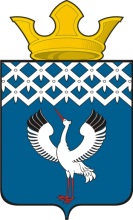 Российская ФедерацияСвердловская областьГлава муниципального образования Байкаловского сельского поселенияПОСТАНОВЛЕНИЕот 23.09.2016  г.   № 457-пс. БайкаловоО формировании перечня объектов, в отношении которых планируется заключение концессионных соглашенийВ целях реализации Федерального закона от 21.07.2005 N 115-ФЗ "О концессионных соглашениях", Постановления Правительства Свердловской области от 13.05.2016 N 322-ПП "О формировании перечня объектов, в отношении которых планируется заключение концессионных соглашений", Постановления Главы муниципального образования Байкаловского сельского поселения от 17.06.2016 года № 189-п «Об инвестиционном уполномоченном в муниципальном образовании Байкаловского сельского поселения», руководствуясь Уставом Байкаловского сельского поселения, Глава муниципального образования Байкаловского сельского поселенияПОСТАНОВЛЯЕТ:1. Инвестиционного уполномоченному муниципального образования Байкаловского сельского поселения (Клепиковой А.П.) (далее – инвестиционный уполномоченный) ежегодно обеспечивать формирование проекта перечня объектов, в отношении которых планируется заключение концессионных соглашений, концедентом по которым выступает муниципальное образование Байкаловского сельского поселения (далее - Перечень).2. Специалистам администрации муниципального образования Байкаловского сельского поселения  в срок до 1 октября года, предшествующего году утверждения Перечня, в соответствии с отраслевой принадлежностью объектов направлять  инвестиционному уполномоченному сведения об объектах, в отношении которых планируется заключение концессионных соглашений, концедентом по которым выступает муниципальное образование Байкаловского сельского поселения, по форме согласно приложению к настоящему Постановлению (далее - объекты) с представлением:информации о наличии (отсутствии) прав третьих лиц на объекты; копий свидетельств о государственной регистрации права собственности Байкаловского сельского поселения на объекты или иных документов, подтверждающих право собственности Байкаловского сельского поселения на объекты, в том числе объекты незавершенного строительства (далее - правоустанавливающие документы), при наличии;копии отчета о техническом обследовании имущества, предлагаемого к включению в Перечень, подготовленного в соответствии с требованиями действующего законодательства Российской Федерации в сфере теплоснабжения, водоснабжения и водоотведения (далее - копия отчета о техническом обследовании имущества), в случае направления сведений об объектах теплоснабжения, централизованных систем холодного водоснабжения, отдельных объектах таких систем.3. Инвестиционному уполномоченному:3.1. В целях подтверждения права собственности Байкаловского сельского поселения на объекты ежегодно, в срок до 1 ноября года, предшествующему году утверждения Перечня, запрашивать правоустанавливающие документы у специалиста (по  имущественным вопросам) администрации муниципального образования Байкаловского сельского поселения.3.2. Ежегодно до 1 января текущего календарного года формировать проект Перечня на основании предложений, представленных специалистами администрации муниципального образования Байкаловского сельского поселения в соответствии с п. 2 настоящего Постановления, и представлять его на утверждение главе муниципального образования Байкаловского сельского поселения.3.3. Ежегодно до 1 февраля текущего календарного года обеспечивать размещение утвержденного Перечня и копии отчета о техническом обследовании имущества (при наличии в Перечне объектов теплоснабжения, централизованных систем холодного водоснабжения отдельных объектов таких систем) на официальном сайте Российской Федерации в сети Интернет для размещения информации о проведении торгов, определенном Правительством Российской Федерации, а также на официальном сайте администрации муниципального образования Байкаловского сельского поселения в сети Интернет.4. Настоящее Постановление вступает в силу со дня его опубликования.5. Опубликовать (обнародовать) настоящее Постановление в Информационном вестнике Байкаловского сельского поселения и на официальном сайте в сети Интернет: www.bsposelenie.ru. 6. Контроль за исполнением настоящего Постановления оставляю за собой.Глава муниципального образованияБайкаловского сельского поселения					Д.В. ЛыжинПриложениек Постановлению Главы муниципального образования Байкаловского сельского поселения от 26.09.2016 года № 458-пФормаСведенияоб объектах, в отношении которых планируется заключениеконцессионных соглашений, концедентом по которым выступаетмуниципальное образование Байкаловского сельского поселенияN п/пНаименование объекта, состав, адрес объектаВид работ в рамках концессионного соглашения (создание и (или) реконструкция)Назначение объектаТехнико-экономические характеристики объектаИнформация о наличии проектной документации/наименование собственника проектной документации123456